Stařeč - FK Rudíkov (SO- 08.04.2023 – 15:30) (2022610A3B1705)Výsledek ( :  ) (Poločas   : ))Díváků:   Rozhodčí:R 	74030925 - Krymová MartinaAR1 	88051471 - Půlpán OndřejAR2 	89091479 - Maar MichalDFA:	Hráči Rudíkov – zahajovací sestava: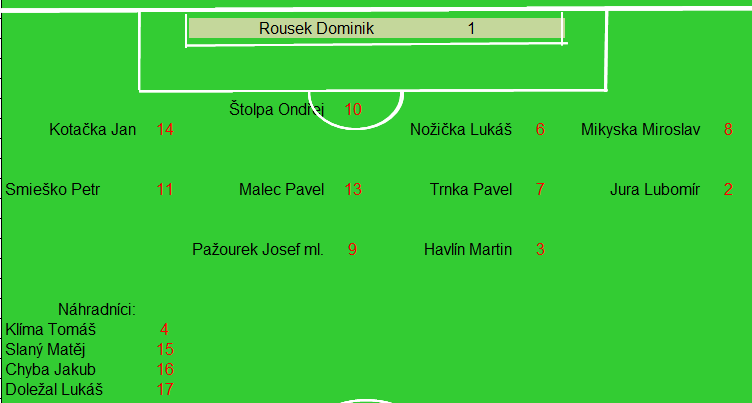 Rudíkov (věkový průměr: 27,4/26,6)Soupeř (věkový průměr: 30,1/29,6)Rudíkov - sestava:Rousek Dominik (20. Doležal Lukáš)Jura Lubomír, Havlín Martin, Nožička Lukáš (K), Trnka Pavel (11. Slaný Matěj, Mikyska Miroslav, Pažourek Josef, Štolpa Ondřej, Malec Pavel (72. branka na 1:1), Smieško Petr, Kotačka JanSoupeř - sestava:Ježek MiroslavStuchlík Petr, Uhlíř Jakub, Müller Jiří, Zejda Jakub, Linhart Martin, Lorenc David (33. ŽK, 66. Ježek Rostislav), Dolníček Jakub (66. Janík Kryštov), Strouha Filip (82. Bříza Marek), Špaček Pavel (78. Přikryl Roman), Kaňka Miroslav (K) (16. branka na 1:0)KOMENTÁŘ:První poločasDomácí začali velmi aktivně a ve 12. minutě se před hostujícím brankářem Rouskem ocitl sám v dobré pozici Špaček, ale Rousek jeho šanci zlikvidoval a míč chytil. V 11. minutě byli hosté nuceni střídat zraněného Trnku P. a to před zápasem to šel vyzkoušet jeho bratr Trnka J. – nešlo to a tak musel být v zápise nahrazen ještě před utkáním. Dva ofenzivní hráči hostujícího týmu byli ze hry. V 16. minutě dostali domácí možnost zahrávat rohový kop, následovala střela do břevna, míč netrefil Malec a tak dobíhající Kaňka měl před sebou odkrytou bránu a v pohodě uklidil míč do sítě. O chvíli na to museli opět hosté střídat, tentokrát to byl zraněný brankář Rousek. Domácí do konce poločasu měli optickou převahu, ale vše vyřešil hostující brankář, nebo hráči domácího týmu a to tak, jako Špaček ve 27. minutě, kdy si naběhl na centr z levé strany a v dobré pozici poslal hlavou míč nad bránu. Do šaten se šlo za stavu 1.0 a nevypadalo to, že by druhý poločas měl být jiný.Druhý poločasHosté se v šatně „srovnali“ a druhého poločasu nastoupili jako vyměnění a začali hrát svůj styl fotbalu – přesné přihrávky a držení míče na svých kopačkách. V 58. minutě zahrával hostující Pažourek trestný kop z dobré pozice a míč tvrdou ránou poslal nad bránu. Bylo patrné, že se změnil obraz hry a domácí se začali bát o výsledek, stáhli se na vlastní polovinu a dopředu se nažili dostávat pouze nakopávanými míči na Špačka, ale toho velmi dobře „vymazal“ Mikyska a pak si jej přebral dorostenec Kotačka a nepustil jej téměř k ničemu. Pouze v 67. minutě se Špaček dostal k zakončení, ale Doležal jeho střelu srazil před sebe a v pohodě chytil míč do rukou. V 69. minutě poslal hostující Malec prudký centr do vápna, odražený míč od obránce si „našel“ Smieško a vystřelil, míč mířící do odkryté brány srazil obránce na rohový kop. V 72. minutě se hosté konečně dočkali, Smieško zahrál přetažený rohový kop, Pažourek míč odcentroval ke vzdálenější tyči a tam si za obranu naběhl Malec a hlavou poslal míč do prázdné brány. Domácí se přece jen ještě dostali do ojedinělé šance, byl to Stuchlík, který si v 77. minutě narazil míč a v dobré pozici pálil nad bránu. Poslední výraznou šanci utkání měli hosté a to v 80. minutě, kdy před velkým vápnem zahrával trestný kop Pažourek, krásně obstřelil zeď a míč mířící do brány výtečným zákrokem vyrazil na rohový kop domácí brankář Ježek M. Po rohovém kopu vznikl zmatek v obraně domácích a hostující Jura z hranice penalty poslal míč úplně mimo bránu. Pak už se zápas dohrával v poklidu bez výrazných šancí a vypadalo to, že s bodem byly spokojeny oba týmy a po pravdě, remíza odpovídala vývoji na hřišti. První poločas byl plně v režii domácího týmu a druhý v režii hostujícího týmu a tak to i zhodnotili oba trenéři.Ohlasy k zápasuFK RudíkovTrenér Trnka Lukáš: „V prvním poločase jsme byli nuceni dvakrát střídat a asi i kvůli tomu nebyl náš výkon úplně přesvědčivý. Navíc jsme se nechali zaskočit ze standartní situace. Ve druhé půli se naše hra zlepšila a měli jsme více ze hry. Bohužel navíc než vyrovnání to nestačilo.“TJ Sokol StařečMilan Špaček (trenér): „Do zápasu na domácím hřišti proti Rudíkovu jsme vstoupili aktivně. Hned od začátku jsme si vytvořili územní převahu a hosty jsme přehrávali. Lépe jsme kombinovali a dostávali se do brankových příležitostí, které pramenily zejména z nebezpečných centrovaných míčů ze stran. Soupeř se dostával na naší polovinu pouze ojediněle, kdy tyto akce jsme v obranné fázi s přehledem eliminovali. Herní převahu jsme zúročili v šestnácté minutě, kdy jsme šli do vedení 1:0. Následně jsme si vypracovali ještě několik brankových příležitostí, kdy jsme však i ty nejvyloženější nedokázali proměnit. Zakončované akce jsme řešili vcelku dobře, ale končily těsně vedle branky, nebo se předvedl dobrým zákrokem brankář hostí. Vzhledem k této skutečnosti jsme šli do kabin pouze s jednobrankovým vedením. Druhý poločas jsme však herně vůbec nezvládli. Nesmyslně jsme přestali hrát aktivně, vytratila se kombinace a začali jsme hrát pouze na dlouhé míče bez mezihry. Tímto jsme soupeři umožnili převzít iniciativu a byl to on, kdo byl na hřišti více vidět. Postupem času vyplynulo ze hry, že se i bojíme o výsledek. Soupeř se začal dostávat do tlaku a vytvářel si jednu šanci za druhou. V probíhající dvaasedmdesaté minutě svoji převahu dovršil vyrovnávací brankou. V posledních minutách již nebylo k vidění nic mimořádného a proto zůstal tento stav i na konci utkání. Diváci tedy viděli zápas dvou absolutně rozdílných poločasů, kdy v prvním jsme byli lepším mužstvem my a ve druhém soupeř. Dělba bodů v tomto zápase je tedy naprosto spravedlivá.“https://fotbalunas.cz/zapas/422303/Rudíkov bere tři bodyBranky	23. P. Trnka , 33. J. Trnka , 87. M. Havlín , 90. P. Malec - 19. P. Lhoták Domácí potvrdili formu na svém hřišti a poradili si s Radešínskou Svratkou.Domácí po půli vedliPrvní střelu si na své konto připsal Šacl, ale jeho dělovku Doležal zkrotil. Poté zahrozili domácí, ale Smieško mířil vedle a další střelu k tyči Sklenář vytáhl na rohový kop. V 19. minutě si za obranu naběhl Lhoták a i přes zákrok domácího brankáře skončil míč v síti – 0:1. Hosté o vedení trestuhodně po čtyřech minutách přišli, když nedůrazu v zadních řadách využil Pavel Trnka, na jehož střelu k tyči Sklenář nedosáhl – 1:1. Domácí mohl poslat do vedení Pažourek, ale trefil jen brankáře hostů. Na druhé straně vytáhl Doležal parádní zákrok proti Lhotákovi. Ve 33. minutě už se domácí po pěkné kombinaci do otevřené obrany radovali díky Janu Trnkovi – 2:1. Závěr prvního poločasu patřil hostům, ale ti své šance zahazovali. Skákavou střelu Janů Doležal se štěstím vytěsnil. Hudák si v sólu počínal zle a vůbec nezakončil. Skórovat mohl i Pulkrábek, ale na zadní tyči po Hudákově centru vysoko přestřelil.Domácí si vedení pohlídaliDomácí o přestávce dvakrát vystřídali a přeskupili řady, což jejich hře pomohlo a jejich defenziva byla pevnější než v prvním poločase. Hosté drželi míč na svých kopačkách a měli velký tlak, který Rudíkov přerušoval ojedinělými protiútoky. V 56. minutě po přímém volném kopu domácí odklidili s vypětím všech sil míč do bezpečí. Chvíli na to vytáhl Doležal Pulkrábkovu ránu nad bránu. Brankou neskončila ani Skryjova rána, která těsně minula domácí bránu. V 67. minutě mohl srovnat Milan Kříž, ale jeho střelu z blízka domácí gólman kryl. Domácí mohl po akci do otevřené obrany uklidnit Pažourek, ale z malého vápna přestřelil bránu. Poté se pokusil srovnat Pulkrábek, ale jeho střelu vyrazil Doležal a po další akci hlavičkoval nad bránu. Domácí uklidnil v 87. minutě Havlín, kterému chytře přihrál Pažourek – 3:1. Konečnou podobu výsledku dal po rohovém kopu Malec – 4:1.Ohlasy k zápasuFK TJ Radešínská SvratkaMartin Mužátko (trenér): Za dnešní ztrátu si můžeme sami. Po úvodní brance jsme nechal domácí dát dva góly po našich chybách. Zápas se lámal na konci prvního poločasu, kdy jsme si vytvořili několik velkých šancí, ale pohořeli jsme v koncovce. Domácí po pauze zpevnili obranu, ale i tak jsme měli dost šancí na to, abychom z tlaku alespoň vyrovnali. To se nepovedlo a domácí nás v závěru ještě dvakrát potrestali. Zdá se, že momentálně jsme největším soupeřem sami sobě. Snad se někdo z kluků uzdraví a dokážeme vybojovat tři body s nebezpečným Bohdalovem.Autor: Martin Mužátko 